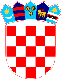 REPUBLIKA HRVATSKA VUKOVARSKO SRIJEMSKA ŽUPANIJA OPĆINA TOVARNIK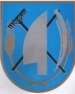  JEDINSTVENI UPRAVNI ODJEL KLASA:  112-01/21-04/4URBROJ: 2188/12-01/01-21-1Tovarnik, 20.4.2021.Na temelju članka 19. i članka 29. Zakona o službenicima i namještenicima u lokalnoj i područnoj (regionalnoj) samoupravi (NN broj 86/08, 61/11, 4/18 i 112/19), pročelnica  Jedinstvenog upravnog odjela Općine Tovarnik  objavljujeOGLAS ZA PRIJAM U RADNI ODNOS NA ODREĐENO VRIJEMEU  Jedinstveni upravni odjel,  na radno mjesto :     1.  KOMUNALNI DJELATNIK – 6 izvršitelj   ( m/ž ) Kandidati moraju ispunjavati opće uvjete za prijam u službu, propisane u članku 12. Zakona o službenicima i namještenicima u lokalnoj i područnoj (regionalnoj) samoupravi (NN 86/08, 61/11, 4/18 i 112/19)  a to su punoljetnost, hrvatsko državljanstvo te zdravstvena sposobnost za obavljanje poslova radnog mjesta na koje se osoba prima, te sljedeće posebne uvjete:     osnovna škola, srednja školaosposobljenost za rad na siguran način ( obavlja se odmah po rasporedu na radno mjesto, na trošak Općine Tovarnik )-iskustvo u radu s trimeromU službu ne može biti primljena osoba za čiji prijam postoje zapreke iz članka 15. i članka 16. Zakona o službenicima i namještenicima u lokalnoj i područnoj (regionalnoj) samoupravi ( Narodne novine broj 86/08, 61/11, 4/18 i 112/19).Uz potpisanu prijavu kandidati su dužni priložiti:životopis,dokaz o hrvatskom državljanstvu, ( preslika osobne iskaznice ili domovnice ) dokaz o stručnoj spremi ( preslika svjedodžbe ) uvjerenje nadležnog suda (ne starije od 6 mjeseci od dana objavljivanja oglasa )  da se protiv podnositelja prijave ne vodi kazneni postupak  vlastoručno potpisanu izjavu kandidata da za prijem u službu ne postoje zapreke iz članaka 15. i 16. Zakona o službenicima i namještenicima u lokalnoj i područnoj (regionalnoj) samoupravi,elektronički zapis odnosno potvrda o podacima evidentiranim u matičnoj evidenciji Hrvatskog zavoda za mirovinsko osiguranjeIsprave koje se prilažu u neovjerenoj preslici potrebno je prije donošenje rješenja o rasporedu na radno mjesto  predočiti u izvorniku.Izabrani kandidat dužan je dostaviti uvjerenje o zdravstvenoj sposobnost prije donošenja rješenja o rasporedu na radno mjesto. Kandidat koji ostvaruje pravo prednosti pri zapošljavanju prema posebnim propisima dužan je u prijavi na oglas pozvati se na to pravo i ima prednost u odnosu na ostale kandidate samo pod jednakim uvjetima. Kandidat koji može ostvariti pravo prednosti kod prijma u službu sukladno čl. 101. Zakona o hrvatskim braniteljima iz Domovinskog rata i članovima njihovih obitelji (NN 121/2017), čl. 48 F Zakona o zaštiti vojnih i civilnih invalida rata ( NN 33/92, 77/92, 27/93, 2/94, 108/95, 108/96, 103/03 i 148/13) i čl. 9. Zakona o profesionalnoj rehabilitaciji i zapošljavanju osoba s invaliditetom (NN 157/13, 154/14 i 39/18), dužan se pozvati na to pravo te ima prednost u odnosu na ostale kandidate samo pod jednakim uvjetima. A kandidat koji se poziva na to pravo, dužan je dostaviti dokumentaciju sukladno čl. 103. Zakona o hrvatskim braniteljima iz Domovinskog rata i članovima njihovih obitelji (NN 121/2017). Više o prednosti zapošljavanja i potrebnim dokazima na stranicama Ministarstva branitelja, tj. na sljedećim linkovima:https://uprava.gov.hr/o-ministarstvu/ustrojstvo/3-uprava-za-sluzbenicki-sustav-1078/zaposljavanje/prednost-pri-zaposljavanju/738https://gov.hr/UserDocsImages/Moja%20uprava/Popis%20dokaza%20za%20ostvarivanje%20prava%20prednosti%20pri%20zapo%C5%A1ljavanju.pdfU Općini Tovarnik, u tijelima uprave, do sada nije osigurana zastupljenost pripadnika nacionalnih manjina sukladno ustavnom zakonu o pravima nacionalnih manjina te  pripadnici srpske nacionalne manjine imaju prednost pri zapošljavanju pod jednakim uvjetima.Urednom prijavom smatra se prijava koja sadrži sve podatke i priloge navedene u oglasu. Osoba koja nije podnijela pravodobnu i urednu prijavu ili ne ispunjava formalne uvjete iz oglasa, ne smatra se kandidatom prijavljenim na oglas.Kandidati koji ispunjavaju formalne uvjete iz oglasa pristupit će prethodnoj provjeri znanja i sposobnosti putem pisanog testiranja i intervjua. Ako kandidat ne pristupi prethodnoj provjeri znanja, smatra se da je povukao prijavu na oglas. Za svaki dio provjere kandidatima će se dodijeliti određeni broj bodova od 1 do 10. Intervju će se provesti samo s kandidatima koji su ostvarili najmanje 50% bodova na pismenom testiranju.Opis poslova i podaci o plaći radnog mjesta biti će objavljeni na web stranici Općine Tovarnik www.opcina-tovarnik.hrNačin obavljanja prethodne provjere znanja i sposobnosti kandidata, vrijeme i mjesto održavanja prethodne provjere znanja i sposobnosti kandidata,  područje provjere, te pravni i drugi izvori za pripremanje kandidata za provjeru biti će objavljeni  na web-stranici www.opcina-tovarnik.hr  i na oglasnoj ploči Općine Tovarnika najkasnije 5 dana prije održavanja prethodne provjere . Pisane prijave podnose se na adresu : OPĆINA TOVARNIK, A. G. MATOŠA 2, 32249  Tovarnik  , sa naznakom : „Za oglas komunalni djelatnik- ne otvaraj“  u roku 8 dana od dana objave oglasa na oglasnim stranicama HZZ-a.Kandidati će biti obaviješteni o rezultatima u zakonskom roku. Općina Tovarnik  zadržava pravo poništenja oglasa bez posebnog objašnjenja.PROČELNICA JEDINSTVENOG UPRAVNOG ODJELA                                                      Tea Hrgović, mag.iur, pročelnica